You are hereby summonsed to attend the March  Monthly Meeting of the Hawthorn Parish Council which will be held following the Annual Parish Meeting on Monday March 16th 2020 in the Community Centre.AGENDANotice of MeetingPublic Notice of the Meeting has been given in accordance with Schedule 12 paragraph 10(2) of the Local Government Act 1972.Apologies: To receive apologies and to approve reasons for absence.Declarations of InterestTo notify of any items that appear in the agenda in which you may have an interest, including those that have previously been recorded in the Members Register of Interests.Minutes: To approve the Minutes of the February Monthly Meeting held 17th Feb 2020Matters of InformationReports   Police  Co. Cllr.  Community Centre  Any other reportsPublic ParticipationResidents are invited to give their views and comments to the Parish Council on issues on this agenda.Correspondence / emails    Response from DCC re review of B1432Financial:  To endorse the monies to be paid by the Clerk since the last meeting / Bank reconciliationDraft end of year balances / statementTraining EventsCurrent Planning ApplicationsComplaints Policy and Protocol: To adoptEvents / InformationLitter pickVE Day Celebrations – May 8th Sunflower CompetitionBig Lunch / Open Gardens /Treasure Hunt July 5th ‘Keeping You in the Know ‘Progress report on the projectDate of the next meeting:  Monthly Meeting Monday April 20th,2020Lesley Swinbank (Parish Clerk)  9th March  2020The Press and Public are very welcome to attend this meeting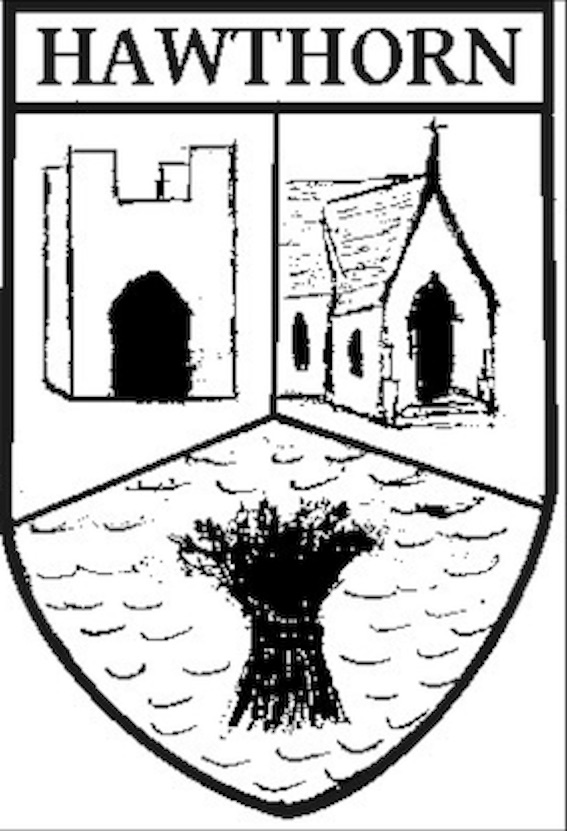 Hawthorn Parish CouncilClerk to the Council: Lesley Swinbank MBA, FSLCCSpringwell House, Spring Lane, Sedgefield Co. Durham. TS21 2HSTel. 01740 622429Email: clerk@hawthornparish.co.uk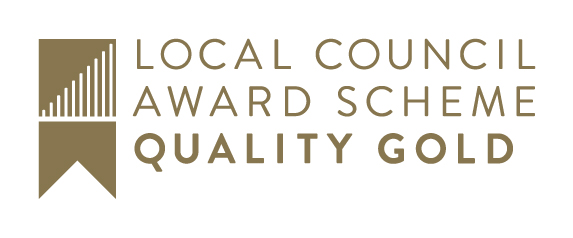 